The Behavior Technician provides 1:1 and group behavioral intervention services to adults diagnosed with ASD and other developmental disorders. Applied Behavior Analysis (ABA) treatment is individualized to meet the unique needs of each client. Behavioral programs may be used to reduce maladaptive behaviors and promote skill acquisition. Areas of focus include, communication, daily living skills, social skills, personal hygiene, and vocational skills. The Behavior Technician works as part of a transdisciplinary team composed of occupational therapists, speech pathologists, music therapists, educators, parents and behavior analysts. A Board Certified Behavior Analyst (BCBA/BCBA-D) designs the programs implemented by the Behavior Technician with input from all members of the child’s team. The Behavior Technician is responsible for providing services in accordance with the BACB Guidelines for Responsible Conduct. Training and supervision on behavior analytic principles and procedures is provided via didactic and on the job training. The Behavior Technician is required to have a Registered Behavior Technician (RBT) certification and a minimum of one year of experience working with individuals on the autism spectrum. Behavior analytic services may be provided at The Els Center of Excellence™ or in community-based settings. ResponsibilitiesAssist the BCBA and other professionals with intakes and assessmentsProvide direct client care in 1:1 and group settings utilizing a combination of intensive and natural environment teaching methodologiesImplement programs according to the behavior plan written by the BCBARecord data for goals during daily instruction and complete daily progress formsSafely implement crisis management procedures in accordance with the client’s behavior plan and only if you have been trained in PCM.Under the guidance of Day Program Coordinator and Director of Adult Services, communicate with parents/caregiver regarding the client’s progressParticipate in team meetings with staff, clients and their familiesAssist in the development of Strength Based Support Plans to develop goals or program goals as they relate to behavior analytic principlesCreate materials for programsMaintain client confidentialityMaintain a clean, safe and organized environmentAttend training to maintain and acquire technical knowledgeProfessionalismComply with Els for Autism™ Brand StandardsDisplay a high standard of integrity and conduct while serving as a representative and ambassador for the Els for Autism, its mission, and the vision of the Els familyAdhere to strict attendance expectations QualificationsRequired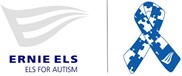 Registered behavior technician (RBT) certificationMinimum of one-year experience working with individuals on the autism spectrumExperience working in a collaborative, team environmentPage 1 of 2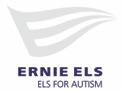 Ability to accept constructive feedback and develop knowledge and skill sets accordinglyAdherence to a high level of professional and ethical standards (in accordance with BCBA standards)Excellent oral and written communication skillsAbility to communicate effectively with colleagues, parents, community members, and staff membersEffective time-management skillsCommitment to maintain client confidentiality and adhere to HIPAA lawsProficiency in computer programs including Word, Excel, and PowerPoint, and data collection software for ABA programsValid Florida driver’s license and reliable transportationCPR and BLS certificationPhysical RequirementsMust be able to lift and carry clients up to 50 poundsMust be able to assume and maintain a variety of postures (e.g., kneeling, squatting, crawling, sitting and standing) for extended periods of timePreferredExperience with crisis and physical management (e.g., PCM training) Additional RequirementsBehavior Technician must complete a Level 2 Background Clearance & employment paperworkBehavior Technician must sign Els for Autism Confidentiality Agreement and Media Release FormsBehavior Technician must complete Els for Autism Video/Photo ReleaseBehavior Technician must complete Els for Autism Staff Training Modules, HIPAA Awareness Training and Seizure TrainingPage 2 of 2Job titleA S Behavior TechnicianPositionPart-time 22 hrsFLSAHourlySupervisorA S Program CoordinatorDepartment HeadDirector of Adult ServicesDirector of Adult ServicesDirector of Adult Services